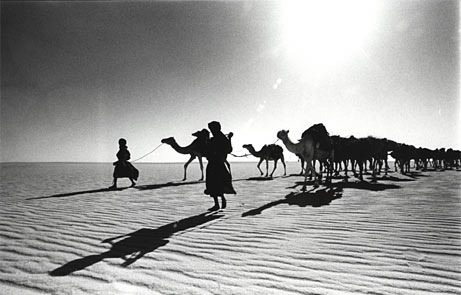 Notes from PPT:Application: Individual QsWhat years did the civilizations of Ghana, Mali, and Songhai span?How many total years is this?Fill in the blank:Sahara Desert:______________ was key trade good – “White Gold”__________________: Shore of the Desert: area in between desert and savannaSavanna____________________________________: good for growing grainsRain forest: wood and edible roots like yamsWhy is salt nicknamed “White Gold”?All three empires were located near the 

__________________and  __________________Rivers.  Why was the Niger called the “River of Life”?_________________________ was the first great empire.Arab _______________________ described Ghana as a fabled “land of gold.”Ghana’s succession was _______________________.Ghana had a powerful army.The use of ___________________ to make tools and ______________________ helped Ghana take control.Sketch a scenario of a “middleman”Trade Ghana becomes wealthy by _____________________ traders.  Ghana acted as ______________________ for the ______________________________ from the north and the ____________________ traders from the south.
Gold and ____________________ were equal in value.
Locals practiced silent bartering.Why do you think traders practiced silent bartering?Trade increased between North and West Africa due to the introduction of the camel and the ________________________________Sketch a mosque here:
_______________ brought changes in: religious practices succession ____________________ government (more centralized) system of ____________ (shari’ah)education with Timbuktu becoming a center of learninglanguage with _________________ becoming the language of religion, learning, trade and governmentarchitecture (al-Saheli, built great ___________________ and introduced a new design for houses) arts (including calligraphy) What do you think succession mean?What other examples of cultural diffusion have we studies?Ghana collapsed due to a loss of ____________________________________ and an invasion by the Almoravids. What other civilization we studied fell due to invasions?__________________________ was the 2nd great West Africa EmpireThe Golden Age of West Africa occurs under ________________________________ leadership.Sketch where Mali is located:Mansa Musa puts Mali on the world map with his ___________. Mansa Musa brings scholars back to Mali and make it a __________________________________________.What is another word for hajj?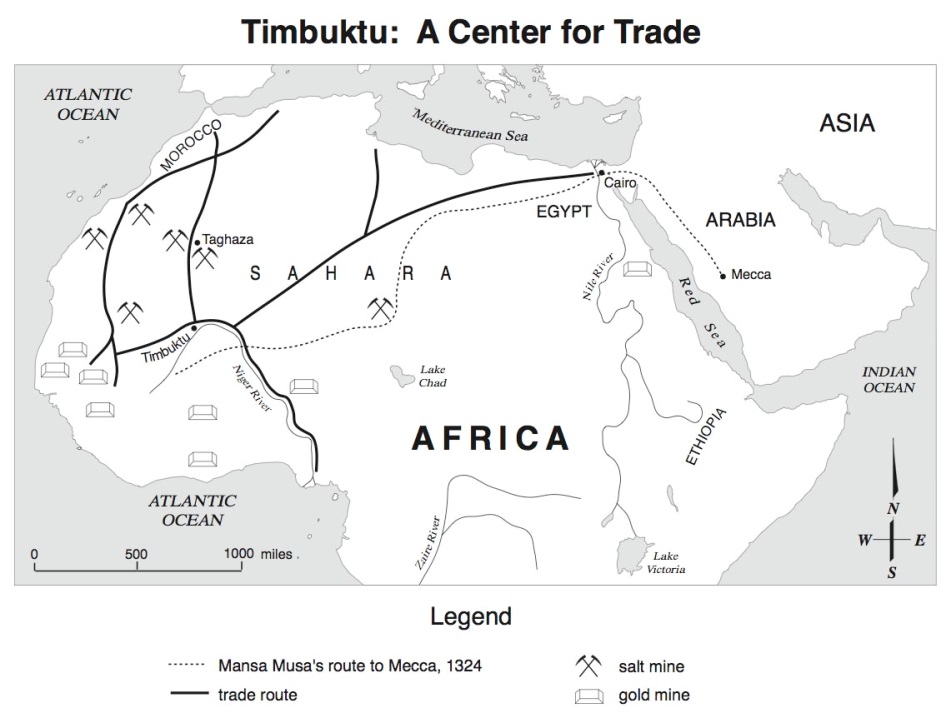 About how many miles was Mansa Musa’s Hajj?In which part of Africa was salt mined?Circle the Niger River.Why was Timbuktu a major point for trade?What consequences would there be to Mansa Musa’s Hajj?__________________________-: 
Third Great West African EmpireAbout 100 years after Mansa Musa’ death, the _____________________________ rise up under Sunni Ali and conquer Mali. Under Askia Mohammed Toure,  Songhai expands and becomes a strict ___________________________empire. Oral Traditions___________________are poet-musicians and historians.Folktales were used to pass down history and to teach young people __________________________________________. Proverbs are popular sayings meant to express something ____________________________________ African music has influenced ____, blues, rock and rap music,What African influence is there in modern America?